BUDE AND NORTH CORNWALL GOLF CLUB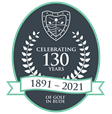 Minutes of the Executive Committee MeetingHeld remotely via Zoom on 14th April 2021.Present: -   Mark Jenkins (General Manager) John Dowell (President) Kevin Dunster (Captain) Colette Burgess (Treasurer) John Boundy, Judith Smith, Peter Kelly, Geoff Tyler, Mark Duncan, Paul HaddonMinutes of last meeting.      	AgreedMatters Arising.	Membership for over 90-year-olds.  There was a discussion on this subject and the committee decided to go away and think about this individually and come back to the next meeting where it will be fully discussed, and a decision taken.Captain’s report.		Nothing to report.Ladies Captain report.		 10th May open cancelled.  Open on 1st September to go ahead.Green’s report.	Course.  Good after a rest due to lockdown.  Bunkers need some work.  Buggies still a problem course is still worn in places.  Staff.  All back from Furlough all appear to be happy with their pay increases.Greenkeepr’s Shed.  Awaiting Southwest Steel costing.  Steel is getting increasingly expensive.  Needs security cameras and a fence around the whole compound.2nd Green. Awaiting a report.  Apparently Silver sand and clay under the green at the back of 8 and the front of 18.  This appears to be the wrong combination.  The work was carried out by a company in Launceston.  Car Park Extension.  There will be a change to the 6th fairway.  More details to follow when the plans have been drawn up.Machinery.  Some of the machinery is now getting very old and getting expensive to maintain.  A report re the requirements has been circulated to the committee and it will take a substantial amount of investment.  This will be dealt with at the next meeting when the treasurer can give us a better situation re cash etc.The greens committee will be drawing up a 5- and 10-year plan for the course etc at their next meeting.Treasurer’s Report 	The treasurer raised 2 issues.  1. Tony Blatchford is the only person to be able to sign cheques.  It was proposed that named directors to have the authority to authorize payments.	Collette should have control of the software accounts.  These are not held in the cloud yet and should be updated.	The club is in great shape re finances.  We must keep a contingency.	2020 was an unusual year and we cannot take this into account when predicting the future!House and Standards Report.  	Rising damp in the restaurant has been actioned and will be done within the next 4 – 6 weeks.	There is still some water ingress, not sure where it is coming from. Investigations continue.Health and Safety.   	Chris Hutt coming in again and moving fire extinguishers.  James’s staff to be trained.  There is still a problem with people walking on the course.    General Manager’s Report.    	Bar is now up and running.  A meeting has been arranged with James re pricing and discounts.	There have been a number of young people on the patio are they old enough?  Would like to see the sign that says ‘Beer Garden Open’ changed.	130-year anniversary.  We have had 174 new members 163 men and 11 ladies.	The GM intends to send out an e mail re etiquette both on and off the course.  This would include where care should be taken re blind shots etc.	John Dowell is sorting out the stile which is broken by the 10th tee.Any Other Business.	It has been noticed that some buggies have been carrying 3 bags, this is to be addressed.	The clocks on the building are not working need to be looked at.	Update on the car park.  The necessary surveys have been carried out and the next step is for drawings to be produced and these are in hand and should be completed in the next 2 to 3 weeks.